Внеочередное  заседание                                                    28-го созыва                                                      РЕШЕНИЕ30  марта  2020 года                                                               №57О внесении изменения в решение Совета сельского поселения Азяковский  сельсовет муниципального района Бураевский район Республики Башкортостан №197 от 26  ноября 2018 года «Об установлении земельного налога на территории сельского поселения Азяковский  сельсовет муниципального района Бураевский район Республики Башкортостан»           В соответствии с Федеральным законом от 6 октября 2003 года №131-ФЗ «Об общих принципах организации местного самоуправления в Российской Федерации», Налоговым кодексом Российской Федерации, руководствуясь пунктом 3 части 6 статьи 18 Устава сельского поселения Азяковский  сельсовет муниципального района Бураевский район Республики Башкортостан, Совет сельского поселения Азяковский сельсовет муниципального района Бураевский район Республики Башкортостан решил:1.Внести в решение Совета сельского поселения Азяковский  сельсовет муниципального района Бураевский район республики Башкортостан № 197 от 26  ноября 2018 года  «Об установлении земельного налога на территории сельского поселения Азяковский сельсовет муниципального района Бураевский район республики Башкортостан» (далее - Решение) следующие изменения:   а) в п. 2.1. Решения абзац «занятых жилищным фондом и объектами инженерной инфраструктуры жилищно – коммунального комплекса (за исключением доли в праве на земельный участок, приходящейся на объект, не относящийся к жилищному фонду и к объектам инженерной инфраструктуры жилищно – коммунального комплекса) или приобретенных (предоставленных) для жилищного строительства» изложить в следующей редакции: «занятых жилищным фондом и объектами инженерной инфраструктуры жилищно – коммунального комплекса (за исключением доли в праве на земельный участок, приходящейся на объект, не относящийся к жилищному фонду и к объектам инженерной инфраструктуры жилищно – коммунального комплекса) или приобретенных (предоставленных) для жилищного строительства (за исключением земельных участков, приобретенных (предоставленных) для индивидуального жилищного строительства, используемых в предпринимательской деятельности)».2.Настоящее решение вступает в силу после опубликования и распространяется на правоотношения возникшие с 1 января 2020 года.3.Настоящее решение опубликовать на информационном стенде и официальном сайте Администрации сельского поселения Азяковский  сельсовет муниципального района Бураевский район Республики Башкортостан.Глава сельского поселения Азяковский  сельсовет муниципального района Бураевский район Республики Башкортостан  ___________  А.Т.МухаяровБАШҠОРТОСТАН РЕСПУБЛИКАҺЫБОРАЙ РАЙОНЫ МУНИЦИПАЛЬРАЙОНЫНЫҢ ӘЗӘК АУЫЛ СОВЕТЫ
АУЫЛ БИЛӘМӘҺЕ СОВЕТЫ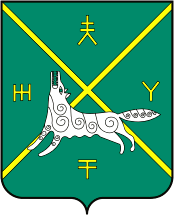 СОВЕТ СЕЛЬСКОГО ПОСЕЛЕНИЯ АЗЯКОВСКИЙ СЕЛЬСОВЕТ МУНИЦИПАЛЬНОГО  РАЙОНРЕСПУБЛИКИ БАШКОРТОСТАН